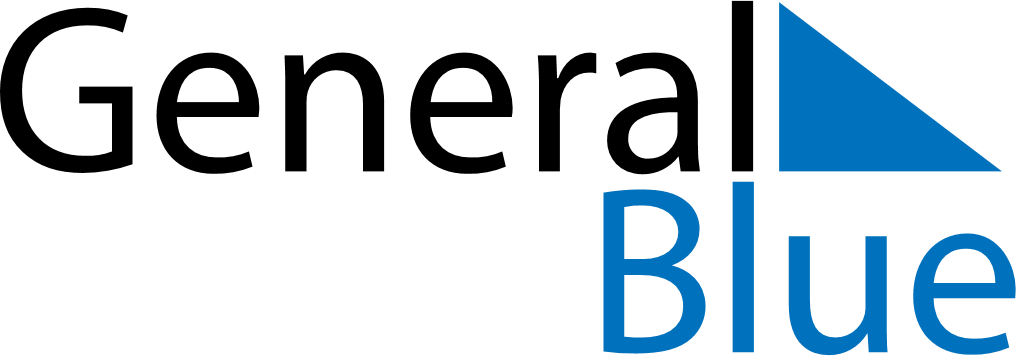 October 2023October 2023October 2023TanzaniaTanzaniaMONTUEWEDTHUFRISATSUN123456789101112131415Nyerere Day16171819202122232425262728293031